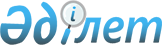 Солтүстік Қазақстан облысы Тайынша ауданы Келлер ауылдық округінің 2024–2026 жылдарға арналған бюджетінбекіту туралыСолтүстік Қазақстан облысы Тайынша ауданы мәслихатының 2023 жылғы 29 желтоқсандағы № 117/9 шешімі
      Ескерту. 01.01.2024 бастап қолданысқа енгізіледі – осы шешімнің 8-тармағымен.
      Қазақстан Республикасының Бюджет кодексінің 9-1, 75-баптарына, Қазақстан Республикасының "Қазақстан Республикасындағы жергілікті мемлекеттік басқару және өзін-өзі басқару туралы" Заңының 6-бабына сәйкес Солтүстік Қазақстан облысы Тайынша ауданының мәслихаты ШЕШІМ ҚАБЫЛДАДЫ:
      1. Солтүстік Қазақстан облысы Тайынша ауданы Келлер ауылдық округінің 2024 - 2026 жылдарға арналған бюджеті тиісінше осы шешімге 1, 2 және 3-қосымшаларға сәйкес, оның ішінде 2024 жылға мынадай көлемдерде бекітілсін:
      1) кірістер - 90695 мың теңге:
      салықтық түсімдер – 17114 мың теңге;
      салықтық емес түсімдер - 2686 мың теңге;
      негізгі капиталды сатудан түсетін түсімдер – 0 мың теңге;
      трансферттер түсімі –70895мың теңге;
      2) шығындар - 90695 мың теңге;
      3) таза бюджеттік кредиттеу - 0 мың теңге:
      бюджеттік кредиттер - 0 мың теңге;
      бюджеттік кредиттерді өтеу - 0 мың теңге;
      4) қаржы активтерімен операциялар бойынша сальдо - 0 мың теңге:
      қаржы активтерін сатыпалу - 0 мың теңге;
      мемлекеттің қаржы активтерін сатудан түсетін түсімдер - 0 мың теңге;
      5) бюджет тапшылығы (профициті) - 0 мыңтеңге;
      6) бюджет тапшылығын қаржыландыру (профицитін пайдалану) - 0 мың теңге:
      қарыздар түсімі - 0 мың теңге;
      қарыздарды өтеу - 0 мың теңге;
      бюджет қаражатының пайдаланылатын қалдықтары - 0 мың теңге.
      2. Келлер ауылдық округінің кірістері Қазақстан Республикасының Бюджет кодексіне сәйкес мынадай салықтық түсімдер есебінен қалыптасатыны белгіленсін:
      ауылдық округ аумағында мемлекеттік кірістер органында тіркеу есебіне қою кезінде мәлімделгені орналасқан жеке тұлғалардың дербес салық салуға жататын кірістері бойынша жеке табыс салығы:
      орналасқан жері-жеке кәсіпкер, жеке нотариус, жеке сот орындаушысы, адвокат, кәсіби медиатор үшін;
      қалған жеке тұлғалар үшін – тұрғылықты жері орналасқан жеке тұлғалар дербес салық салуға жататын кірістер бойынша жеке табыс салығы;
      ауылдардың аумағындағы жер учаскелері бойынша жеке және заңды тұлғалардан алынатын, елдi мекендер жерлерiне салынатын жер салығы;
      ауылдар аумағындағы жер учаскелері бойынша жеке және заңды тұлғалардан елді мекендердің жерлеріне салынатын жер салығы;
       бірыңғай жер салығы;
       көлік құралдары салығы:
       тұрғылықты жері ауылдардың аумағындағы жеке тұлғалардан;
      өздерінің құрылтай құжаттарында көрсетілетін тұрған жері ауылдардың аумағында орналасқан заңды тұлғалардан;
      жер учаскелерін пайдаланғаны үшін төлемақы.
      3. Келлер ауылдық округі бюджетінің кірістері негізгі капиталды сатудан түсетін мынадай түсімдер есебінен қалыптасатыны белгіленсін:
      ауыл шаруашылығы мақсатындағы жер учаскелерін сатудан түсетін түсімдерді қоспағанда, жер учаскелерін сатудан түсетін түсімдер;
      жер учаскелерін жалдау құқығын сатқаны үшін төлем.
      4. Келлер ауылдық округінің 2024 жылға арналған бюджетінде Келлер ауылдық округінің бюджетіне республикалық бюджет трансферттері есебінен 120 мың теңге сомасында түсімдер ескерілсін.
      5. Келлер ауылдық округінің бюджетінде Келлер ауылдық округінің бюджетіне облыстық бюджеттің трансферттері 17600 мың теңге сомасында ескерілсін
      6. Келлер ауылдық округінің 2024 жылға арналған бюджетінде аудандық бюджеттен Келлер ауылдық округінің бюджетіне 17625 мың теңге сомасында трансферттер есебінен түсімдер ескерілсін
      7. 2024 жылға арналған Келлер ауылдық округінің бюджетіне аудандық бюджеттен берілетін бюджеттік субвенция 35550 мың теңге сомасында белгіленсін.
      8. Осы шешім 2024 жылғы 1 қаңтардан бастап қолданысқа енгізіледі. 2024 жылға арналған Солтүстік Қазақстан облысы Тайынша ауданы Келлер ауылдық округінің бюджеті 2025 жылға арналған Солтүстік Қазақстан облысы Тайынша ауданы Келлер ауылдық округінің бюджеті 2026 жылға арналған Солтүстік Қазақстан облысы Тайынша ауданы Келлер ауылдық округінің бюджеті
					© 2012. Қазақстан Республикасы Әділет министрлігінің «Қазақстан Республикасының Заңнама және құқықтық ақпарат институты» ШЖҚ РМК
				
      Солтүстік Қазақстан облысы Тайынша ауданы мәслихатының төрағасы 

С. Бекшенов
Солтүстік Қазақстан облысыТайынша ауданы мәслихатының2023 жылғы 29 желтоқсандағы№ 117/9 шешіміне1- қосымша
Санаты
Санаты
Санаты
Атауы
Сомасы,
мың теңге
Сыныбы
Сыныбы
Атауы
Сомасы,
мың теңге
Кіші сыныбы
Атауы
Сомасы,
мың теңге
1) Кірістер
90695
1
Салықтық түсімдер
17114
01
Табыс салығы
2956
2
Жеке табыс салығы
2956
04
Меншiкке салынатын салықтар
14046
1
Мүлiкке салынатын салықтар
226
3
Жерсалығы
180
4
Көлiк құралдарына салынатын салық
12998
5
Бірыңғай жер салығы
642
05
Ішкі салықтар тауарларға, жұмыстарға және қызметтерге
112
3
Табиғи және басқа ресурстарды пайдаланған үшін түсетін түсімдер
112
3
Негізгі капиталды сатудан түсетін түсімдер
2686
03
Жер және материалдық емес активтерді сату
2686
1
Жердісату
2027
2
Материалдық емес активтерді сату
659
4
Трансферттердің түсімдері
70895
 02
Мемлекеттiк басқарудың жоғары тұрған органдарынан түсетiн трансферттер
70895
 3
Аудандардың (облыстық маңызы бар қаланың) бюджетінен трансферттер
70895
Функционалдық топ
Функционалдық топ
Функционалдық топ
Атауы
Сомасы, мың теңге
Бюджеттік бағдарламалардың әкімшісі
Бюджеттік бағдарламалардың әкімшісі
Атауы
Сомасы, мың теңге
Бағдарлама
Атауы
Сомасы, мың теңге
2)Шығындар
90695
01
Жалпы сипаттағы мемлекеттік қызметтер
54285
124
Аудандық маңызы бар қала, ауыл, кент, ауылдық округ әкімінің аппараты
38285
001
Аудандық маңызы бар қала, ауыл, кент, ауылдық округ әкімінің қызметін қамтамасыз ету жөніндегі қызметтер
38285
022
Мемлекеттік органның күрделі шығыстары
16000
07
Тұрғын үй-коммуналдық шаруашылық
26850
124
Аудандық маңызы бар қала, ауыл, кент, ауылдық округ әкімінің аппараты
26850
008
Елді мекендердегі көшелерді жарықтандыру
4950
011
Елді мекендерді абаттандыру мен көгалдандыру
4300
014
Елді мекендерді сумен жабдықтауды ұйымдастыру
17600
08
Мәдениет, спорт, туризм және ақпараттық кеңістiк
9160
124
Аудандық маңызы бар қала, ауыл, кент, ауылдық округ әкімінің аппараты
9160
006
Жергілікті деңгейде мәдени-демалыс жұмысын қолдау
9160
12
Көлiк және коммуникация
400
124
Аудандық маңызы бар қала, ауыл, кент, ауылдық округ әкімінің аппараты
400
013
Аудандық маңызы бар қалаларда, ауылдарда, кенттерде, ауылдық округтерде автомобиль жолдарының жұмыс істеуін қамтамасыз ету
400
3) Таза бюджеттік кредиттеу
0
Бюджеттік кредиттер
0
Санаты
Санаты
Санаты
Атауы
Сомасы, мың теңге
Сыныбы
Сыныбы
Атауы
Сомасы, мың теңге
Кіші сыныбы
Атауы
Сомасы, мың теңге
5
Бюджеттік кредиттерді өтеу
0
Функционалдық топ
Функционалдық топ
Функционалдық топ
Атауы
Сомасы,
мың теңге
Бюджеттік бағдарламалардың әкімшісі
Бюджеттік бағдарламалардың әкімшісі
Атауы
Сомасы,
мың теңге
Бағдарлама
Атауы
Сомасы,
мың теңге
4)Қаржы активтері мен операциялар бойынша сальдо
0
Санаты
Санаты
Санаты
Атауы
Сомасы,
мың теңге
Сыныбы
Сыныбы
Атауы
Сомасы,
мың теңге
Кіші сыныбы
Атауы
Сомасы,
мың теңге
6
Мемлекеттің қаржы активтерін сатудан түсетін түсімдер
0
5) Бюджет тапшылығы (профициті)
0
6) Бюджет тапшылығын қаржыландыру(профицитін пайдалану)
0
7
Қарыздар түсімдері
0
Функционалдық топ
Функционалдық топ
Функционалдық топ
Атауы
Сомасы, мың теңге
Бюджеттік бағдарламалардың әкімшісі
Бюджеттік бағдарламалардың әкімшісі
Атауы
Сомасы, мың теңге
Бағдарлама
Атауы
Сомасы, мың теңге
14
Борышқа қызмет көрсету
0
16
Қарыздарды өтеу
0
Санаты
Санаты
Санаты
Атауы
Сомасы, мың теңге
Сыныбы
Сыныбы
Атауы
Сомасы, мың теңге
Кіші сыныбы
Атауы
Сомасы, мың теңге
8
Бюджет қаражатының пайдаланылатын қалдықтары
0
01
Бюджет қаражаты қалдықтары
0
1
Бюджет қаражатының бос қалдықтары
0Солтүстік Қазақстан облысыТайынша ауданы мәслихатының2023 жылғы 29 желтоқсандағы№ 117/9 шешіміне2- қосымша
Санаты
Санаты
Санаты
Атауы
Сомасы,
мың теңге
Сыныбы
Сыныбы
Атауы
Сомасы,
мың теңге
Кіші сыныбы
Атауы
Сомасы,
мың теңге
1)Кірістер
57700
1
Салықтық түсімдер
18183
01
Табыс салығы
3200
2
Жеке табыс салығы
3200
04
Меншiкке салынатын салықтар
14863
1
Мүлiкке салынатын салықтар
326
3
Жер салығы
220
4
Көлiк құралдарына салынатын салық
13617
5
Бірыңғай жер салығы
700
05
Ішкі салықтар тауарларға, жұмыстарға және қызметтерге
120
3
Табиғи және басқа ресурстарды пайдаланған үшін түсетін түсімдер
120
3
Негізгі капиталды сатудан түсетін түсімдер
2817
03
Жер және материалдық емесактивтерді сату
2817
1
Жерді сату
2127
2
Материалдық емес активтерді сату
690
4
Трансферттердің түсімдері
36700
 02
Мемлекеттiк басқарудың жоғары тұрған органдарынан түсетiн трансферттер
36700
 3
Аудандардың (облыстық маңызы бар қаланың) бюджетінен трансферттер
36700
Функционалдық топ
Функционалдық топ
Функционалдық топ
Атауы
Сомасы, мың теңге
Бюджеттік бағдарламалардың әкімшісі
Бюджеттік бағдарламалардың әкімшісі
Атауы
Сомасы, мың теңге
Бағдарлама
Атауы
Сомасы, мың теңге
2)Шығындар
57700
01
Жалпы сипаттағы мемлекеттік қызметтер
38000
124
Аудандық маңызы бар қала, ауыл, кент, ауылдық округ әкімінің аппараты
38000
001
Аудандық маңызы бар қала, ауыл, кент, ауылдық округ әкімінің қызметін қамтамасызету жөніндегі қызметтер
38000
07
Тұрғын үй-коммуналдық шаруашылық
9700
124
Аудандық маңызы бар қала, ауыл, кент, ауылдық округ әкімінің аппараты
9700
008
Елді мекендердегі көшелерді жарықтандыру
5200
011
Елді мекендерді абаттандыру мен көгалдандыру
4500
08
Мәдениет, спорт, туризм және ақпараттық кеңістiк
9500
124
Аудандық маңызы бар қала, ауыл, кент, ауылдық округ әкімінің аппараты
9500
006
Жергілікті деңгейде мәдени-демалыс жұмысын қолдау
9500
12
Көлiк және коммуникация
500
124
Аудандық маңызы бар қала, ауыл, кент, ауылдық округ әкімінің аппараты
500
013
Аудандық маңызы бар қалаларда, ауылдарда, кенттерде, ауылдық округтерде автомобиль жолдарының жұмыс істеуін қамтамасыз ету
500
3) Таза бюджеттік кредиттеу
0
Бюджеттік кредиттер
0
Санаты
Санаты
Санаты
Атауы
Сомасы, мың теңге
Сыныбы
Сыныбы
Атауы
Сомасы, мың теңге
Кіші сыныбы
Атауы
Сомасы, мың теңге
5
Бюджеттіккредиттердіөтеу
0
Функционалдық топ
Функционалдық топ
Функционалдық топ
Атауы
Сомасы,
мың теңге
Бюджеттік бағдарламалардың әкімшісі
Бюджеттік бағдарламалардың әкімшісі
Атауы
Сомасы,
мың теңге
Бағдарлама
Атауы
Сомасы,
мың теңге
4)Қаржы активтері мен операциялар бойынша сальдо
0
Санаты
Санаты
Санаты
Атауы
Сомасы,
мың теңге
Сыныбы
Сыныбы
Атауы
Сомасы,
мың теңге
Кіші сыныбы
Атауы
Сомасы,
мың теңге
6
Мемлекеттің қаржы активтерін сатудан түсетін түсімдер
0
5) Бюджет тапшылығы (профициті)
0
6) Бюджет тапшылығын қаржыландыру(профицитін пайдалану)
0
7
Қарыздар түсімдері
0
Функционалдық топ
Функционалдық топ
Функционалдық топ
Атауы
Сомасы, мың теңге
Бюджеттік бағдарламалардың әкімшісі
Бюджеттік бағдарламалардың әкімшісі
Атауы
Сомасы, мың теңге
Бағдарлама
Атауы
Сомасы, мың теңге
14
Борышқа қызмет көрсету
0
16
Қарыздарды өтеу
0
Санаты
Санаты
Санаты
Атауы
Сомасы, мың теңге
Сыныбы
Сыныбы
Атауы
Сомасы, мың теңге
Кіші сыныбы
Атауы
Сомасы, мың теңге
8
Бюджет қаражатының пайдаланылатын қалдықтары
0
01
Бюджет қаражаты қалдықтары
0
1
Бюджет қаражатының бос қалдықтары
0Солтүстік Қазақстан облысыТайынша ауданы мәслихатының2023 жылғы 29 желтоқсандағы№ 117/9 шешіміне3 - қосымша
Санаты
Санаты
Санаты
Атауы
Сомасы,
мың теңге
Сыныбы
Сыныбы
Атауы
Сомасы,
мың теңге
Кіші сыныбы
Атауы
Сомасы,
мың теңге
1)Кірістер
58700
1
Салықтық түсімдер
19200
01
Табыс салығы
3250
2
Жеке табыс салығы
3250
04
Меншiкке салынатын салықтар
15730
1
Мүлiкке салынатын салықтар
450
3
Жер салығы
350
4
Көлiк құралдарына салынатын салық
14130
5
Бірыңғай жер салығы
800
05
Ішкі салықтар тауарларға, жұмыстарға және қызметтерге
220
3
Табиғи және басқа ресурстарды пайдаланған үшін түсетін түсімдер
220
3
Негізгі капиталды сатудан түсетін түсімдер
2900
03
Жер және материалдық емес активтерді сату
2900
1
Жерді сату
2200
2
Материалдық емес активтерді сату
700
4
Трансферттердің түсімдері
36600
 02
Мемлекеттiк басқарудың жоғары тұрған органдарынан түсетiн трансферттер
36600
 3
Аудандардың (облыстық маңызы бар қаланың) бюджетінен трансферттер
36600
Функционалдық топ
Функционалдық топ
Функционалдық топ
Атауы
Сомасы, мың теңге
Бюджеттік бағдарламалардың әкімшісі
Бюджеттік бағдарламалардың әкімшісі
Атауы
Сомасы, мың теңге
Бағдарлама
Атауы
Сомасы, мың теңге
2)Шығындар
58700
01
Жалпысипаттағы мемлекеттік қызметтер
38200
124
Аудандық маңызы бар қала, ауыл, кент, ауылдық округ әкімінің аппараты
38200
001
Аудандықмаңызы бар қала, ауыл, кент, ауылдық округ әкімінің қызметін қамтамасыз ету жөніндегі қызметтер
38200
07
Тұрғын үй-коммуналдық шаруашылық
10100
124
Аудандық маңызы бар қала, ауыл, кент, ауылдық округ әкімінің аппараты
10100
008
Елдімекендердегі көшелерді жарықтандыру
5400
011
Елді мекендерді абаттандыру мен көгалдандыру
4700
08
Мәдениет, спорт, туризм және ақпараттық кеңістiк
9800
124
Аудандық маңызы бар қала, ауыл, кент, ауылдық округ әкімінің аппараты
9800
006
Жергілікті деңгейде мәдени-демалыс жұмысын қолдау
9800
12
Көлiк және коммуникация
600
124
Аудандық маңызы бар қала, ауыл, кент, ауылдық округ әкімінің аппараты
600
013
Аудандық маңызы бар қалаларда, ауылдарда, кенттерде, ауылдық округтерде автомобиль жолдарының жұмыс істеуін қамтамасыз ету
600
3) Таза бюджеттік кредиттеу
0
Бюджеттік кредиттер
0
Санаты
Санаты
Санаты
Атауы
Сомасы, мың теңге
Сыныбы
Сыныбы
Атауы
Сомасы, мың теңге
Кіші сыныбы
Атауы
Сомасы, мың теңге
5
Бюджеттік кредиттерді өтеу
0
Функционалдық топ
Функционалдық топ
Функционалдық топ
Атауы
Сомасы,
мың теңге
Бюджеттік бағдарламалардың әкімшісі
Бюджеттік бағдарламалардың әкімшісі
Атауы
Сомасы,
мың теңге
Бағдарлама
Атауы
Сомасы,
мың теңге
4)Қаржы активтері мен операциялар бойынша сальдо
0
Санаты
Санаты
Санаты
Атауы
Сомасы,
мың теңге
Сыныбы
Сыныбы
Атауы
Сомасы,
мың теңге
Кіші сыныбы
Атауы
Сомасы,
мың теңге
6
Мемлекеттің қаржы активтерін сатудан түсетін түсімдер
0
5) Бюджет тапшылығы (профициті)
0
6) Бюджет тапшылығын қаржыландыру(профицитін пайдалану)
0
7
Қарыздар түсімдері
0
Функционалдық топ
Функционалдық топ
Функционалдық топ
Атауы
Сомасы, мың теңге
Бюджеттік бағдарламалардың әкімшісі
Бюджеттік бағдарламалардың әкімшісі
Атауы
Сомасы, мың теңге
Бағдарлама
Атауы
Сомасы, мың теңге
14
Борышқа қызмет көрсету
0
16
Қарыздарды өтеу
0
Санаты
Санаты
Санаты
Атауы
Сомасы, мың теңге
Сыныбы
Сыныбы
Атауы
Сомасы, мың теңге
Кіші сыныбы
Атауы
Сомасы, мың теңге
8
Бюджет қаражатының пайдаланылатын қалдықтары
0
01
Бюджет қаражаты қалдықтары
0
1
Бюджет қаражатының бос қалдықтары
0